АДМИНИСТРАЦИЯ ГОРОДА ЕВПАТОРИИ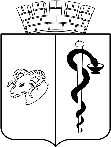 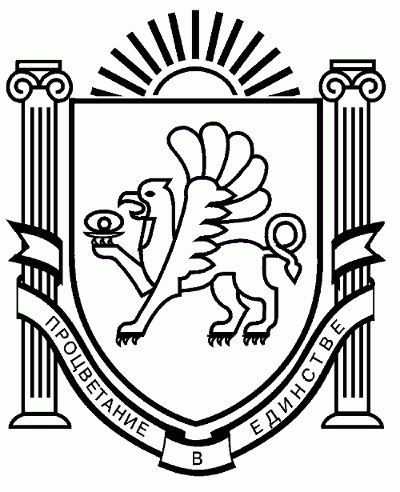 РЕСПУБЛИКИ КРЫМПОСТАНОВЛЕНИЕ_______________                                                                                                      №  _________ЕВПАТОРИЯОб утверждении программы профилактики рисков причинениявреда (ущерба) охраняемым законом ценностям при осуществлениимуниципального жилищного контроля на территории муниципальногообразования городской округ Евпатория Республики Крым на 2024 годВ соответствии со статьями 44, 45 Федерального закона от 31.07.2020 № 248-ФЗ                   «Об государственном контроле (надзоре) и муниципальном контроле в Российской Федерации», постановлением Правительства Российской Федерации от 25.06.2021 № 990 «Об утверждении правил разработки и утверждения контрольными (надзорными) органами программы профилактики рисков причинения вреда (ущерба) охраняемым законом ценностям», статьей 4 Закона Республики Крым от 21.08.2014 № 54-ЗРК «Об основах местного самоуправления в Республике Крым», Уставом муниципального образования городской округ Евпатория Республики Крым, администрация города Евпатории Республики Крым п о с т а н о в л я е т:1. Утвердить программу профилактики рисков причинения вреда (ущерба) охраняемым законом ценностям при осуществлении муниципального жилищного контроля на территории муниципального образования городской округ Евпатория Республики Крым на 2024 год. Прилагается.2. Настоящее постановление вступает в силу со дня его обнародования на официальном портале Правительства Республики Крым – http://rk.gov.ru в разделе: «Муниципальные образования», подраздел – «Евпатория», официальном сайте муниципального образования городской округ Евпатория Республики Крым - http://my-evp.ru в разделе «Документы», подраздел «Документы администрации»  в информационно - телекоммуникационной сети общего пользования и подлежит опубликованию информационного сообщения о нем в печатных средствах массовой информации, учрежденных органом местного самоуправления городского округа Евпатория. 3. Контроль за исполнением настоящего постановления возложить на заместителя главы администрации города Евпатории Республики Крым Кернус Т.С.Глава администрации города Евпатории Республики Крым                                                          Е.М. ДемидоваПОДГОТОВЛЕНО   Начальник управления муниципального и финансового контроля                                                                             Э.А. Шумская (руководитель структурного подразделения)                                                (ФИО)«____»________________20___						 Исполнитель:Начальник отдела комплексных проверок управления муниципального и финансового контроля                                                                            С.Н. Шереметьев(наименование должности)                                                                               (ФИО)Раб. тел._____________________					            СОГЛАСОВАНОРуководитель аппарата администрации                                                                                             Е.В. Михайлик«____» ________________20___						        (ФИО)Заместитель главыадминистрации                                                                                             Т.С. Кернус «____»________________20___						        (ФИО)Начальник отдела юридического обеспечения                                                                          А.П. Доморников     «____» ________________20___						         (ФИО)Заведующий экспертно-правовым сектором отдела юридического обеспечения                                                                Т.Ю. Юхневич«____»________________20___						__________________Начальник общего отдела(службы делопроизводства)  «___» ____________________20___                                                            Е.Н. Кумарева                                                                                                                                (ФИО)         Список рассылки и кол-во экземпляров: УМиФК – 2 экз.УТВЕРЖДЕНА
постановлением администрации города
Евпатории Республики Крым
от _________________ № ___________
Программа профилактики рисков причинения вреда (ущерба) охраняемым законом ценностям при осуществлении муниципального жилищного контроля на территории муниципального образования городской округ Евпатория Республики Крым на 2024 год1. Анализ текущего состояния осуществления муниципального жилищного контроля, описание текущего уровня развития профилактической деятельности контрольного (надзорного) органа, характеристика проблем, на решение которых направлена программа профилактикиНастоящая программа разработана в соответствии со статьей 44 Федерального закона от 31.07.2021 № 248-ФЗ «О государственном контроле (надзоре) и муниципальном контроле в Российской Федерации» (далее - Федеральный закон № 248-ФЗ), постановлением Правительства Российской Федерации от 25.06.2021 № 990 «Об утверждении Правил разработки и утверждения контрольными (надзорными) органами программы профилактики рисков причинения вреда (ущерба) охраняемым законом ценностям» и предусматривает комплекс мероприятий по профилактике рисков причинения вреда (ущерба) охраняемым законом ценностям при осуществлении муниципального жилищного контроля на территории муниципального образования городской округ Евпатория Республики Крым. В соответствии с Федеральным законом от 06.10.2003 № 131-ФЗ «Об общих принципах организации местного самоуправления в Российской Федерации», Уставом муниципального образования городской округ Евпатория Республики Крым, администрация города Евпатории Республики Крым является уполномоченным органом по осуществлению муниципального жилищного контроля на территории муниципального образования городской округ Евпатория Республики Крым (далее – городской округ Евпатория). Органом администрации города Евпатории Республики Крым, уполномоченным на осуществление муниципального жилищного контроля, является управление муниципального и финансового контроля администрации города Евпатории Республики Крым (далее - Управление). Предметом муниципального жилищного контроля является соблюдение юридическими лицами, индивидуальными предпринимателями и гражданами (далее – контролируемые лица) обязательных требований, установленных жилищным законодательством в отношении муниципального жилищного фонда (далее – обязательных требований), и предусматривает комплекс мероприятий по профилактике рисков причинения вреда (ущерба) охраняемым законом ценностям при осуществлении муниципального жилищного контроля на территории городского округа Евпатория.Объектами муниципального контроля (далее – объект контроля) являются:деятельность, действия (бездействие) контролируемых лиц в жилищной сфере, в рамках которых должны соблюдаться обязательные требования, в том числе предъявляемые к контролируемым лицам, осуществляющим деятельность, действия (бездействие);объекты жилищных отношений, расположенные в границах муниципального образования городской округ Евпатория Республики Крым.В целях предупреждения нарушений контролируемыми лицами обязательных требований, требований, установленных муниципальными правовыми актами (далее – требования законодательства), устранения причин, факторов и условий, способствующих указанным нарушениям Управлением осуществлялись мероприятия по профилактике таких нарушений в соответствии с программой профилактики нарушений обязательных требований, требований, установленных муниципальными правовыми актами, в рамках муниципального жилищного контроля на территории муниципального образования городской округ Евпатория Республики Крым на 2024 год.Управлением на постоянной основе ведётся информирование о требованиях законодательства, в том числе Градостроительного кодекса Российской Федерации, Земельного кодекса Российской Федерации, а также о последствиях выявленных нарушений требований законодательства путём размещения данной информации на официальном Интернет-портале администрации города Евпатории Республики Крым.Ключевыми рисками причинения ущерба охраняемым законом ценностям является различное толкование контролируемыми лицами требований законодательства, что может привести к нарушению ими отдельных положений действующего законодательства. Снижение рисков причинения вреда охраняемым законом ценностям обеспечивается за счёт информирования контролируемых лиц о требованиях законодательства.2. Цели и задачи реализации программы профилактикиОсновными целями программы профилактики являются: 1. Стимулирование добросовестного соблюдения обязательных требований всеми контролируемыми лицами. 2. Устранение условий, причин и факторов, способных привести к нарушениям обязательных требований и (или) причинению вреда (ущерба) охраняемым законом ценностям. 3. Создание условий для доведения обязательных требований до контролируемых лиц, повышение информированности о способах их соблюдения. Проведение профилактических мероприятий программы профилактики направлено на решение следующих задач: 1. Укрепление системы профилактики нарушений рисков причинения вреда (ущерба) охраняемым законом ценностям. 2. Повышение правосознания и правовой культуры руководителей юридических лиц, индивидуальных предпринимателей и граждан. 3. Оценка возможной угрозы причинения, либо причинения вреда жизни, здоровью граждан, выработка и реализация профилактических мер, способствующих ее снижению. 4. Выявление факторов угрозы причинения, либо причинения вреда жизни, здоровью граждан, причин и условий, способствующих нарушению обязательных требований, определение способов устранения или снижения угрозы. 5. Оценка состояния подконтрольной среды и установление зависимости видов и интенсивности профилактических мероприятий от присвоенных контролируемым лицам уровней риска.3. Перечень профилактических мероприятий, сроки (периодичность) их проведения3.1. Управление осуществляет информирование контролируемых лиц и иных заинтересованных лиц по вопросам соблюдения обязательных требований посредством размещения соответствующих сведений на официальном сайте администрации города Евпатории Республики Крым в сети «Интернет», в средствах массовой информации, через личные кабинеты контролируемых лиц в государственных информационных системах (при их наличии) и в иных формах.3.2. Обобщение правоприменительной практики, организации и проведения муниципального жилищного контроля осуществляется ежегодно. По итогам обобщения правоприменительной практики Управление обеспечивает подготовку доклада с результатами данного обобщения. Управление обеспечивает публичное обсуждение проекта доклада. Доклад утверждается правовым актом руководителя Управления и размещается на официальном сайте ежегодно не позднее 30 января года, следующего за годом обобщения правоприменительной практики.3.3. Управление объявляет контролируемому лицу предостережение о недопустимости нарушения обязательных требований (далее – предостережение) при наличии сведений о готовящихся нарушениях обязательных требований или признаках нарушений обязательных требований и (или) в случае отсутствия подтвержденных данных о том, что нарушение обязательных требований причинило вред (ущерб) охраняемым законом ценностям либо создало угрозу причинения вреда (ущерба) охраняемым законом ценностям, и предлагает принять меры по обеспечению соблюдения обязательных требований. 3.4. Сотрудники сектора муниципального жилищного контроля Управления осуществляют консультирование контролируемых лиц и их представителей: 1) в виде устных разъяснений по телефону, посредством видео-конференц-связи, на личном приеме либо в ходе проведения профилактического мероприятия, контрольного мероприятия; 2) посредством размещения на официальном сайте письменного разъяснения по однотипным обращениям (более 10 однотипных обращений) контролируемых лиц и их представителей, подписанного уполномоченным должностным лицом Управления. Индивидуальное консультирование на личном приеме каждого заявителя инспекторами не может превышать 10 минут, время разговора по телефону не должно превышать 10 минут. Управление не предоставляет контролируемым лицам и их представителям в письменной форме информацию по вопросам устного консультирования. Письменное консультирование контролируемых лиц и их представителей осуществляется по вопросам порядка обжалования решений Управления. Контролируемое лицо вправе направить запрос о предоставлении письменного ответа в сроки, установленные Федеральным законом от 02.05.2006 № 59-ФЗ «О порядке рассмотрения обращений граждан Российской Федерации». Управление осуществляет учет проведенных консультирований. 3.5. Профилактический визит проводится сотрудником Управление в форме профилактической беседы по месту осуществления деятельности контролируемого лица либо путем использования видео-конференц-связи. Продолжительность профилактического визита составляет не более двух часов в течение рабочего дня. Сотрудник Управление проводит обязательный профилактический визит в отношении: 1) контролируемых лиц, приступающих к осуществлению деятельности в сфере управления многоквартирными домами, не позднее чем в течение одного года с момента начала такой деятельности (при наличии сведений о начале деятельности); 2) объектов контроля, отнесенных к категориям высокого риска, в срок не позднее одного года со дня принятия решения об отнесении объекта контроля к указанной категории. Профилактические визиты проводятся по согласованию с контролируемыми лицами. Управление направляет контролируемому лицу уведомление о проведении профилактического визита не позднее чем за пять рабочих дней до даты его проведения. Контролируемое лицо вправе отказаться от проведения профилактического визита (включая обязательный профилактический визит), уведомив об этом Управление не позднее, чем за три рабочих дня до даты его проведения. По итогам профилактического визита сотрудник Управление составляет акт о проведении профилактического визита.4. Показатели результативности и эффективности программы профилактики№
п/пНаименование мероприятияСрок исполнения Подразделение администрации города Евпатории, ответственное за реализацию1.Информирование по вопросам соблюдения обязательных требованийПостоянноуправление муниципального и финансового контроля администрации города Евпатории Республики Крым2Обобщение правоприменительной практикиЕжегодно, доклад утверждается не позднее 30 января года, следующего за отчетнымуправление муниципального и финансового контроля администрации города Евпатории Республики Крым3. Объявление предостереженийПри наличии оснований, предусмотренных статьей 49 Федерального закона  № 248-ФЗуправление муниципального и финансового контроля администрации города Евпатории Республики Крым4. КонсультированиеПо мере обращения контролируемых лиц и их представителейуправление муниципального и финансового контроля администрации города Евпатории Республики Крым5. Профилактический визит По мере необходимостиуправление муниципального и финансового контроля администрации города Евпатории Республики Крым№ п/п Наименование показателя Величина1. Полнота информации, размещенной на официальном сайте администрации города Евпатории в соответствии с частью 3 статьи 46 Федерального закона № 248-ФЗ100 %2. Удовлетворенность контролируемых лиц и их представителями консультированием90 % от числа обратившихся